COMMUNITY SERVICES WORKERS COMPENSATION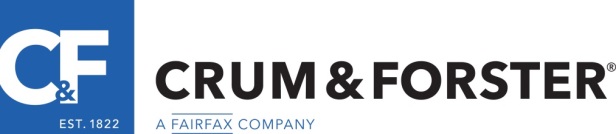 SUPPLEMENTAL APPLICATIONInstructions: Please answer all questions.  If the answer is none, state none.  If the answer is not applicable, state N/A.  If the space provided is insufficient to fully answer the question, please attach a separate sheet.  Application must be dated and signed by owner, partner, officer, or administrator of the First Named Insured.EMPLOYEE INFORMATIONPlease include uninsured subcontractors and/or 1099 employees.  Note that amounts paid to uninsured subcontractors and/or 1099 employees are captured as remuneration for premium computation purposes.HIRING AND EMPLOYMENT PRACTICESLOSS CONTROL AND SAFETYFIXED LOCATION EMPLOYEESMOBILE EMPLOYEESBENEFITSVEHICLE AND DRIVING EXPOSURESREQUIRED ATTACHMENTSPlease include the following information with your submission.  All are required prior to bind:Loss history for the current and five prior complete policy years along with corresponding loss runs.  For claims over $25,000, please advise us of the following:  Was it an accepted claim?  Is the employee still working for the insured?  What corrective action has the insured taken to prevent reoccurrence?  How did it occur?  What was the injury?Copy of most recent experience modification worksheet availableGeneral Application NP 16 001, or Acord 130 and Crum and Forster Warranty Statement.FRAUD NOTICEANY PERSON WHO KNOWINGLY AND WITH INTENT TO DEFRAUD ANY INSURANCE COMPANY OR OTHER PERSON FILES AN APPLICATION FOR INSURANCE OR STATEMENT OF CLAIM CONTAINING ANY MATERIALLY FALSE INFORMATION OR CONCEALS, FOR THE PURPOSE OF MISLEADING, INFORMATION CONCERNING ANY FACT MATERIAL THERETO COMMITS A FRAUDULENT INSURANCE ACT, WHICH IS A CRIME AND SUBJECTS SUCH PERSON TO CRIMINAL AND CIVIL PENALTIES. (Not applicable in AL, AR, CO, DC, FL, KS, KY, LA, MD, ME, NJ, NM, NY, OH, OK, OR,  RI, TN, VA, VT, WA or WV – see Additional Fraud Notices for these States below).NOTICE TO APPLICANT – PLEASE READ CAREFULLYFor the purpose of this application, the undersigned applicant declares that, to the best of his or her knowledge, the statements herein are true and complete. The Insurer is authorized to make any inquiry in connection with this application. Signing this application does not bind the Insurer to issue, or the applicant to purchase, any insurance policy.The information contained in and submitted with this application is on file with the Insurer. This application will become a part of such policy if issued. The Insurer will have relied upon this application and attachments (if any) in issuing this policy. If the information in this application materially changes prior to the effective date of the policy, the applicant must notify the Insurer, who may modify or withdraw the quote. SIGNATURESADDITIONAL FRAUD NOTICESNOTICE TO ALABAMA, ARKANSAS, LOUISIANA, NEW MEXICO, RHODE ISLAND AND WEST VIRGINIA APPLICANTS:  Any person who knowingly presents a false or fraudulent claim for payment of a loss or benefit or knowingly presents false information in an application for insurance is guilty of a crime and may be subject to fines and confinement in prison.NOTICE TO COLORADO APPLICANTS: It is unlawful to knowingly provide false, incomplete, or misleading facts or information to an insurance company for the purpose of defrauding or attempting to defraud the company.  Penalties may include imprisonment, fines, denial of insurance, and civil damages.  Any insurance company or agent of an insurance company who knowingly provides false, incomplete, or misleading facts or information to a policyholder or claimant for the purpose of defrauding or attempting to defraud the policyholder or claimant with regard to a settlement or award payable from insurance proceeds shall be reported to the Colorado Division of Insurance within the Department of Regulatory Agencies.NOTICE TO DISTRICT OF COLUMBIA APPLICANTS: WARNING: It is a crime to provide false or misleading information to an insurer for the purpose of defrauding the insurer or any other person.  Penalties include imprisonment and/or fines. In addition, an insurer may deny insurance benefits if false information materially related to a claim was provided by the applicant.NOTICE TO FLORIDA APPLICANTS: Any person who knowingly and with intent to injure, defraud, or deceive any insurer files a statement of claim or an application containing any false, incomplete, or misleading information is guilty of a felony of the third degree.NOTICE TO KANSAS APPLICANTS: Any person who, knowingly and with intent to defraud, presents, causes to be presented or prepares with knowledge or belief that it will be presented to or by an insurer, purported insurer, broker or any agent thereof, any written, electronic, electronic impulse, facsimile, magnetic, oral, or telephonic communication or statement as part of, or in support of, an application for the issuance of, or the rating of an insurance policy for personal or commercial insurance, or a claim for payment or other benefit pursuant to an insurance policy for commercial or personal insurance which such person knows to contain materially false information concerning any fact material thereto; or conceals, for the purpose of misleading, information concerning any fact material thereto commits a fraudulent insurance act.NOTICE TO KENTUCKY APPLICANTS: Any person who knowingly and with intent to defraud any insurance company or other person files an application for insurance containing any materially false information or conceals, for the purpose of misleading, information concerning any fact material thereto commits a fraudulent insurance act, which is a crime.NOTICE TO MAINE APPLICANTS: It is a crime to knowingly provide false, incomplete or misleading information to an insurance company for the purpose of defrauding the company. Penalties may include imprisonment, fines or denial of insurance benefits.NOTICE TO MARYLAND APPLICANTS: Any person who knowingly or willfully presents a false or fraudulent claim for payment of a loss or benefit or who knowingly or willfully presents false information in an application for insurance is guilty of a crime and may be subject to fines and confinement in prison.NOTICE TO NEW JERSEY APPLICANTS: Any person who includes any false or misleading information on an application for an insurance policy is subject to criminal and civil penalties.NOTICE TO NEW YORK APPLICANTS: Any person who knowingly and with intent to defraud any insurance company or other person files an application for insurance or statement of claim containing any materially false information, or conceals for the purpose of misleading, information concerning any fact material thereto, commits a fraudulent insurance act, which is a crime, and shall also be subject to a civil penalty not to exceed five thousand dollars and the stated value of the claim for each such violation.NOTICE TO OHIO APPLICANTS: Any person who, with intent to defraud or knowing that he is facilitating a fraud against an insurer, submits an application or files a claim containing a false or deceptive statement is guilty of insurance fraud.NOTICE TO OKLAHOMA APPLICANTS: WARNING: Any person who knowingly, and with intent to injure, defraud or deceive any insurer, makes any claim for the proceeds of an insurance policy containing any false, incomplete or misleading information is guilty of a felony.NOTICE TO OREGON APPLICANTS: Any person who knowingly and with intent to defraud or solicit another to defraud the insurer by submitting an application containing a false statement as to any material fact may be violating state law.NOTICE TO TENNESSEE, VIRGINIA AND WASHINGTON APPLICANTS: It is a crime to knowingly provide false, incomplete, or misleading information to an insurance company for the purpose of defrauding the company. Penalties include imprisonment, fines, and denial of insurance benefits.NOTICE TO VERMONT APPLICANTS: Any person who knowingly presents a false statement in an application for insurance may be guilty of a criminal offense and subject to penalties under state law.The undersigned declares that to the best of his or her knowledge and belief the statements and representations made herein and in any attachments appended hereto and/or incorporated herein by reference are true and complete and that no material facts have been misstated, misrepresented, suppressed or concealed. The signing of this application does not bind the undersigned to purchase insurance, nor does review of the application bind any insurer to issue a policy. It is agreed, however, that this application shall be the basis of the contract should a policy be issued.  If there is any material change in the answers to the questions provided herein or in any of the attachments appended hereto and/or incorporated herein by reference prior to the effective date of the insurance policy, the applicant must immediately notify the insurer in writing and the insurer reserves the right in such instance to modify or withdraw any quotation or binder that may have been issued.  The undersigned also represents that he or she is authorized on behalf of the applicant to complete and sign this application on its behalf.First Named Insured:First Named Insured:Application Completed By:Application Completed By:Application Completed By:Job Title:Website URL:Describe operations:Describe operations:Indicate estimated percentage of annual employee turnover:Indicate estimated percentage of annual employee turnover:Indicate estimated percentage of annual employee turnover:Indicate:Indicate:Total Number of EachPercentage of WorkforceJob DutiesEmployees under 60VolunteersIndicate:Indicate:Total Number of EachAnnual PayrollType of Work SubcontractedDo they carry their own WC insurance?*Independent Contractors Yes   NoLeased/Temporary Employees Yes   No*If Yes, are certificates of insurance obtained and kept on file?*If Yes, are certificates of insurance obtained and kept on file?*If Yes, are certificates of insurance obtained and kept on file?*If Yes, are certificates of insurance obtained and kept on file?	 Yes   No	 Yes   No	 Yes   NoIndicate the number of leased or temporary workers Applicant provides to any other companies:Indicate the number of leased or temporary workers Applicant provides to any other companies:Indicate the number of leased or temporary workers Applicant provides to any other companies:	 None	 NoneIn reference to 5. above, indicate which party is responsible for providing workers compensation: In reference to 5. above, indicate which party is responsible for providing workers compensation: In reference to 5. above, indicate which party is responsible for providing workers compensation: In reference to 5. above, indicate which party is responsible for providing workers compensation: In reference to 5. above, indicate which party is responsible for providing workers compensation: In reference to 5. above, indicate which party is responsible for providing workers compensation: In reference to 5. above, indicate which party is responsible for providing workers compensation: Please indicate:Please indicate:Occupation# Full Time# Part TimePart Time Avg  Hours/WeekAvg Hourly Wage% of employees that are 1099Licensed Practical NursesNurse PractitionersOccupational TherapistsRegistered NursesHousekeepingMaintenanceKitchen StaffOffice / AdministrativeManagementNon ProfessionalOtherDoes the Application process include (check all that apply):Does the Application process include (check all that apply):Does the Application process include (check all that apply):Does the Application process include (check all that apply):Does the Application process include (check all that apply):Does the Application process include (check all that apply):Does the Application process include (check all that apply): Written application  References checked References checked References checked References checked Personal interviews Personal interviews Personal interviews Pre-hire and/or annual medical screening? Pre-hire and/or annual medical screening? Pre-hire and/or annual medical screening? Pre-hire and/or annual medical screening? Pre-hire and/or annual medical screening? Pre-hire and/or annual medical screening?Does Applicant require documentation of pre-existing injuries?Does Applicant require documentation of pre-existing injuries?Does Applicant require documentation of pre-existing injuries?Does Applicant require documentation of pre-existing injuries?Does Applicant require documentation of pre-existing injuries?Does Applicant require documentation of pre-existing injuries?Does Applicant require documentation of pre-existing injuries? Yes   NoDoes Applicant provide a return to work program?Does Applicant provide a return to work program?Does Applicant provide a return to work program?Does Applicant provide a return to work program?Does Applicant provide a return to work program?Does Applicant provide a return to work program?Does Applicant provide a return to work program? Yes   No	If Yes, describe return to work program (or attach a copy):	If Yes, describe return to work program (or attach a copy):	If Yes, describe return to work program (or attach a copy):Does Applicant provide a (check all that apply):Does Applicant provide a (check all that apply):Does Applicant provide a (check all that apply):Does Applicant provide a (check all that apply): Drug/alcohol rehabilitation program Drug/alcohol rehabilitation program New hire training/orientation program New hire training/orientation program New hire training/orientation program New hire training/orientation program New hire training/orientation program New hire training/orientation program Drug Free Workplace program Drug Free Workplace program  Formal job descriptions  Formal job descriptions  Formal job descriptions  Formal job descriptions  Formal job descriptions  Formal job descriptionsDoes Applicant (check all that apply):Does Applicant (check all that apply): Provide written personnel procedures Provide written personnel procedures Require criminal background checks (federal and state) Require criminal background checks (federal and state) Require criminal background checks (federal and state) Require criminal background checks (federal and state) Require criminal background checks (federal and state) Require criminal background checks (federal and state)Is Applicant’s risk manager/safety director:  Full time    Part time    No Risk ManagerIs Applicant’s risk manager/safety director:  Full time    Part time    No Risk ManagerIs Applicant’s risk manager/safety director:  Full time    Part time    No Risk ManagerIs Applicant’s risk manager/safety director:  Full time    Part time    No Risk ManagerIs Applicant’s risk manager/safety director:  Full time    Part time    No Risk ManagerIs Applicant’s risk manager/safety director:  Full time    Part time    No Risk ManagerIs Applicant’s risk manager/safety director:  Full time    Part time    No Risk ManagerIndicate name and title of person(s) responsible for safety:Indicate name and title of person(s) responsible for safety:Indicate name and title of person(s) responsible for safety:Indicate name and title of person(s) responsible for safety:Does Applicant have a (check all that apply): Does Applicant have a (check all that apply): Does Applicant have a (check all that apply): Does Applicant have a (check all that apply): Does Applicant have a (check all that apply): Does Applicant have a (check all that apply):  Formal safety committee Formal safety committee Accident review program Accident review program Accident review program Accident review program Written safety program Written safety program Violent incident reporting program Violent incident reporting program Violent incident reporting program Violent incident reporting program Hazard identification program Hazard identification program Blood borne pathogen program Blood borne pathogen program Blood borne pathogen program Blood borne pathogen program Formal and enforced lifting policy Formal and enforced lifting policy Written post-incident response procedures Written post-incident response procedures Written post-incident response procedures Written post-incident response proceduresDoes Applicant have a safety incentive program?Does Applicant have a safety incentive program?Does Applicant have a safety incentive program?Does Applicant have a safety incentive program?Does Applicant have a safety incentive program?Does Applicant have a safety incentive program? Yes   No Yes   No	If Yes, describe:	If Yes, is the safety program OSHA approved?	If Yes, is the safety program OSHA approved?	If Yes, is the safety program OSHA approved?	If Yes, is the safety program OSHA approved?	If Yes, is the safety program OSHA approved?	If Yes, is the safety program OSHA approved? Yes   No Yes   NoDoes Applicant hold safety meetings/training regularly with employees?Does Applicant hold safety meetings/training regularly with employees?Does Applicant hold safety meetings/training regularly with employees?Does Applicant hold safety meetings/training regularly with employees?Does Applicant hold safety meetings/training regularly with employees?Does Applicant hold safety meetings/training regularly with employees? Yes   No Yes   NoIf Yes, how often?   Weekly    Monthly    Quarterly    Semi-annuallyIf Yes, how often?   Weekly    Monthly    Quarterly    Semi-annuallyIf Yes, how often?   Weekly    Monthly    Quarterly    Semi-annuallyIf Yes, how often?   Weekly    Monthly    Quarterly    Semi-annuallyIf Yes, how often?   Weekly    Monthly    Quarterly    Semi-annuallyIf Yes, how often?   Weekly    Monthly    Quarterly    Semi-annuallyIs an intake evaluation performed for all new clients/residents?Is an intake evaluation performed for all new clients/residents?Is an intake evaluation performed for all new clients/residents?Is an intake evaluation performed for all new clients/residents?Is an intake evaluation performed for all new clients/residents?Is an intake evaluation performed for all new clients/residents? Yes   No Yes   NoWhat is the maximum weight employees are required to lift (in pounds)?What is the maximum weight employees are required to lift (in pounds)?What is the maximum weight employees are required to lift (in pounds)?What is the maximum weight employees are required to lift (in pounds)?What is the maximum weight employees are required to lift (in pounds)?Is Applicant willing to implement loss control recommendations made by the insurer?Is Applicant willing to implement loss control recommendations made by the insurer?Is Applicant willing to implement loss control recommendations made by the insurer?Is Applicant willing to implement loss control recommendations made by the insurer?Is Applicant willing to implement loss control recommendations made by the insurer?Is Applicant willing to implement loss control recommendations made by the insurer? Yes   No Yes   NoIs Applicant willing to utilize C&F’s medical provider network (MPN, HCN, HCO)?Is Applicant willing to utilize C&F’s medical provider network (MPN, HCN, HCO)?Is Applicant willing to utilize C&F’s medical provider network (MPN, HCN, HCO)?Is Applicant willing to utilize C&F’s medical provider network (MPN, HCN, HCO)?Is Applicant willing to utilize C&F’s medical provider network (MPN, HCN, HCO)?Is Applicant willing to utilize C&F’s medical provider network (MPN, HCN, HCO)? Yes   No Yes   NoDescribe personal protective equipment used:Describe personal protective equipment used:Describe personal protective equipment used:In the chart below, enter the data only for employees who work in the same building or fixed location for the majority of the working day.  In the chart below, enter the data only for employees who work in the same building or fixed location for the majority of the working day.  In the chart below, enter the data only for employees who work in the same building or fixed location for the majority of the working day.  In the chart below, enter the data only for employees who work in the same building or fixed location for the majority of the working day.  In the chart below, enter the data only for employees who work in the same building or fixed location for the majority of the working day.  In the chart below, enter the data only for employees who work in the same building or fixed location for the majority of the working day.  In the chart below, enter the data only for employees who work in the same building or fixed location for the majority of the working day.  In the chart below, enter the data only for employees who work in the same building or fixed location for the majority of the working day.  Location #Building Construction Year Built# of stories# of floor(s) occupiedTotal # of employees F/T       P/T# of shiftsMaximum # of employees per shift123Note:  If additional locations, please include on a separate page.Note:  If additional locations, please include on a separate page.Note:  If additional locations, please include on a separate page.Note:  If additional locations, please include on a separate page.Note:  If additional locations, please include on a separate page.Note:  If additional locations, please include on a separate page.Note:  If additional locations, please include on a separate page.Note:  If additional locations, please include on a separate page.In the chart below, enter the data only for employees who regularly travel to client locations or job sites, such as home health care workers, drivers or others who provide offsite services and are rarely at the Applicant’s street location.In the chart below, enter the data only for employees who regularly travel to client locations or job sites, such as home health care workers, drivers or others who provide offsite services and are rarely at the Applicant’s street location.In the chart below, enter the data only for employees who regularly travel to client locations or job sites, such as home health care workers, drivers or others who provide offsite services and are rarely at the Applicant’s street location.In the chart below, enter the data only for employees who regularly travel to client locations or job sites, such as home health care workers, drivers or others who provide offsite services and are rarely at the Applicant’s street location.In the chart below, enter the data only for employees who regularly travel to client locations or job sites, such as home health care workers, drivers or others who provide offsite services and are rarely at the Applicant’s street location.StateClass CodeClass Code DescriptionPayrollTotal # of employeesDoes Applicant provide Group Medical insurance?Does Applicant provide Group Medical insurance?Does Applicant provide Group Medical insurance? Yes   NoIf Yes, indicate:   Full time    All employees, including part timeIf Yes, indicate:   Full time    All employees, including part timeIf Yes, indicate:   Full time    All employees, including part timeIf Yes, what percentage is paid by employer?If Yes, what is the percentage of participating employees?If Yes, what is the percentage of participating employees?Does Applicant provide (check all that apply):	 Disability insurance	 Paid Sick Days		 Paid Vacation TimeDoes Applicant provide (check all that apply):	 Disability insurance	 Paid Sick Days		 Paid Vacation TimeDoes Applicant provide (check all that apply):	 Disability insurance	 Paid Sick Days		 Paid Vacation TimeDoes Applicant provide (check all that apply):	 Disability insurance	 Paid Sick Days		 Paid Vacation TimeIndicate total number of employees that drive on company business:Indicate total number of employees that drive on company business:Indicate total number of employees that drive on company business:Indicate total number of employees that drive on company business:Indicate total number of employees that drive on company business:Indicate total number of employees that drive on company business:Indicate total number of employees that drive on company business:Indicate total number of employees that drive on company business:Indicate total number of employees that drive on company business:Indicate total number of employees that drive on company business:Indicate number of regular drivers of company vehicles:Indicate number of regular drivers of company vehicles:Indicate number of regular drivers of company vehicles:Indicate number of regular drivers of company vehicles:Indicate number of regular drivers of company vehicles:Indicate number of regular drivers of company vehicles:Indicate number of regular drivers of company vehicles:Indicate number of regular drivers of company vehicles:Indicate number of employees who regularly drive their own vehicles on company business:Indicate number of employees who regularly drive their own vehicles on company business:Indicate number of employees who regularly drive their own vehicles on company business:Indicate number of employees who regularly drive their own vehicles on company business:Indicate number of employees who regularly drive their own vehicles on company business:Indicate number of employees who regularly drive their own vehicles on company business:Indicate number of employees who regularly drive their own vehicles on company business:Indicate number of employees who regularly drive their own vehicles on company business:Indicate number of employees who regularly drive their own vehicles on company business:Indicate number of employees who regularly drive their own vehicles on company business:Indicate number of employees who regularly drive their own vehicles on company business:Indicate number of employees who regularly drive their own vehicles on company business:Indicate number of employees who regularly drive their own vehicles on company business:Indicate number of employees who regularly drive their own vehicles on company business:How often are employees required to transport patients?How often are employees required to transport patients?How often are employees required to transport patients?How often are employees required to transport patients?How often are employees required to transport patients?How often are employees required to transport patients?How often are employees required to transport patients?How often are employees required to transport patients? N/A N/AMotor Vehicle Records are checked for all employees who may drive between facilities or run errands:Motor Vehicle Records are checked for all employees who may drive between facilities or run errands:Motor Vehicle Records are checked for all employees who may drive between facilities or run errands:Motor Vehicle Records are checked for all employees who may drive between facilities or run errands:Motor Vehicle Records are checked for all employees who may drive between facilities or run errands:Motor Vehicle Records are checked for all employees who may drive between facilities or run errands:Motor Vehicle Records are checked for all employees who may drive between facilities or run errands:Motor Vehicle Records are checked for all employees who may drive between facilities or run errands:Motor Vehicle Records are checked for all employees who may drive between facilities or run errands:Motor Vehicle Records are checked for all employees who may drive between facilities or run errands:Motor Vehicle Records are checked for all employees who may drive between facilities or run errands:Motor Vehicle Records are checked for all employees who may drive between facilities or run errands:Motor Vehicle Records are checked for all employees who may drive between facilities or run errands:Motor Vehicle Records are checked for all employees who may drive between facilities or run errands:Motor Vehicle Records are checked for all employees who may drive between facilities or run errands: At Hire  and every:  At Hire  and every: years thereafter      MVRs are not checkedyears thereafter      MVRs are not checkedyears thereafter      MVRs are not checkedyears thereafter      MVRs are not checkedyears thereafter      MVRs are not checkedyears thereafter      MVRs are not checkedyears thereafter      MVRs are not checkedyears thereafter      MVRs are not checkedyears thereafter      MVRs are not checkedyears thereafter      MVRs are not checkedDoes Applicant obtain copies of drivers’ licenses for all employees, ICs and volunteers?Does Applicant obtain copies of drivers’ licenses for all employees, ICs and volunteers?Does Applicant obtain copies of drivers’ licenses for all employees, ICs and volunteers?Does Applicant obtain copies of drivers’ licenses for all employees, ICs and volunteers?Does Applicant obtain copies of drivers’ licenses for all employees, ICs and volunteers?Does Applicant obtain copies of drivers’ licenses for all employees, ICs and volunteers?Does Applicant obtain copies of drivers’ licenses for all employees, ICs and volunteers?Does Applicant obtain copies of drivers’ licenses for all employees, ICs and volunteers?Does Applicant obtain copies of drivers’ licenses for all employees, ICs and volunteers?Does Applicant obtain copies of drivers’ licenses for all employees, ICs and volunteers?Does Applicant obtain copies of drivers’ licenses for all employees, ICs and volunteers?Does Applicant obtain copies of drivers’ licenses for all employees, ICs and volunteers?Does Applicant obtain copies of drivers’ licenses for all employees, ICs and volunteers? Yes   No Yes   NoEmployees that drive are held to the following MVR standards:Employees that drive are held to the following MVR standards:Employees that drive are held to the following MVR standards:Employees that drive are held to the following MVR standards:Employees that drive are held to the following MVR standards:Employees that drive are held to the following MVR standards:Employees that drive are held to the following MVR standards:Employees that drive are held to the following MVR standards:Employees that drive are held to the following MVR standards:Employees that drive are held to the following MVR standards:Employees that drive are held to the following MVR standards:Employees that drive are held to the following MVR standards: No more than:Minor violations and at fault accidents (combined) in a 3 year periodMinor violations and at fault accidents (combined) in a 3 year periodMinor violations and at fault accidents (combined) in a 3 year periodMinor violations and at fault accidents (combined) in a 3 year periodMinor violations and at fault accidents (combined) in a 3 year periodMinor violations and at fault accidents (combined) in a 3 year periodMinor violations and at fault accidents (combined) in a 3 year periodMinor violations and at fault accidents (combined) in a 3 year periodMinor violations and at fault accidents (combined) in a 3 year periodMinor violations and at fault accidents (combined) in a 3 year periodMinor violations and at fault accidents (combined) in a 3 year periodMinor violations and at fault accidents (combined) in a 3 year period No more than:Major violations (DUI, reckless, eluding, felony, etc.) in a 5 year periodMajor violations (DUI, reckless, eluding, felony, etc.) in a 5 year periodMajor violations (DUI, reckless, eluding, felony, etc.) in a 5 year periodMajor violations (DUI, reckless, eluding, felony, etc.) in a 5 year periodMajor violations (DUI, reckless, eluding, felony, etc.) in a 5 year periodMajor violations (DUI, reckless, eluding, felony, etc.) in a 5 year periodMajor violations (DUI, reckless, eluding, felony, etc.) in a 5 year periodMajor violations (DUI, reckless, eluding, felony, etc.) in a 5 year periodMajor violations (DUI, reckless, eluding, felony, etc.) in a 5 year periodMajor violations (DUI, reckless, eluding, felony, etc.) in a 5 year periodMajor violations (DUI, reckless, eluding, felony, etc.) in a 5 year periodMajor violations (DUI, reckless, eluding, felony, etc.) in a 5 year period No violations in the last three years No violations in the last three years No violations in the last three years No violations in the last three years No violations in the last three years No violations in the last three years No violations in the last three years No violations in the last three years No violations in the last three years No violations in the last three years No violations in the last three years No violations in the last three years No violations in the last three years No violations in the last three years No violations in the last three yearsDoes the Applicant (check all that apply):Does the Applicant (check all that apply):Does the Applicant (check all that apply):Does the Applicant (check all that apply):Does the Applicant (check all that apply):Does the Applicant (check all that apply):Does the Applicant (check all that apply):Does the Applicant (check all that apply):Does the Applicant (check all that apply):Does the Applicant (check all that apply):Does the Applicant (check all that apply):Does the Applicant (check all that apply): Enforce a seat belt policy? Enforce a seat belt policy? Enforce a seat belt policy? Enforce a seat belt policy? Enforce a seat belt policy? Enforce a seat belt policy?	 Have a written driver alcohol/drug use policy?	 Have a written driver alcohol/drug use policy?	 Have a written driver alcohol/drug use policy?	 Have a written driver alcohol/drug use policy?	 Have a written driver alcohol/drug use policy?	 Have a written driver alcohol/drug use policy?	 Have a written driver alcohol/drug use policy?	 Have a written driver alcohol/drug use policy?	 Have a written driver alcohol/drug use policy? Have a written distracted driver policy? Have a written distracted driver policy? Have a written distracted driver policy? Have a written distracted driver policy? Have a written distracted driver policy? Have a written distracted driver policy?	 Have a written driver safety program in place?	 Have a written driver safety program in place?	 Have a written driver safety program in place?	 Have a written driver safety program in place?	 Have a written driver safety program in place?	 Have a written driver safety program in place?	 Have a written driver safety program in place?	 Have a written driver safety program in place?	 Have a written driver safety program in place? Utilize vehicle preventative maintenance checks? Utilize vehicle preventative maintenance checks? Utilize vehicle preventative maintenance checks? Utilize vehicle preventative maintenance checks? Utilize vehicle preventative maintenance checks? Utilize vehicle preventative maintenance checks? Utilize vehicle preventative maintenance checks? Utilize vehicle preventative maintenance checks? Utilize vehicle preventative maintenance checks? Utilize vehicle preventative maintenance checks? Utilize vehicle preventative maintenance checks? Utilize vehicle preventative maintenance checks? Utilize vehicle preventative maintenance checks? Utilize vehicle preventative maintenance checks? Utilize vehicle preventative maintenance checks? Have a written plan to deal with employees who have poor driving records? Have a written plan to deal with employees who have poor driving records? Have a written plan to deal with employees who have poor driving records? Have a written plan to deal with employees who have poor driving records? Have a written plan to deal with employees who have poor driving records? Have a written plan to deal with employees who have poor driving records? Have a written plan to deal with employees who have poor driving records? Have a written plan to deal with employees who have poor driving records? Have a written plan to deal with employees who have poor driving records? Have a written plan to deal with employees who have poor driving records? Have a written plan to deal with employees who have poor driving records? Have a written plan to deal with employees who have poor driving records? Have a written plan to deal with employees who have poor driving records?Radius of operations:Radius of operations:% < 50 miles% < 50 miles% < 50 miles% 50-100 miles% 50-100 miles% 100+ miles% 100+ milesAre employees trained in passenger assistance?Are employees trained in passenger assistance?Are employees trained in passenger assistance?Are employees trained in passenger assistance?Are employees trained in passenger assistance?Are employees trained in passenger assistance?Are employees trained in passenger assistance?Are employees trained in passenger assistance?Are employees trained in passenger assistance?Are employees trained in passenger assistance?Are employees trained in passenger assistance?Are employees trained in passenger assistance?Are employees trained in passenger assistance? Yes   No Yes   NoApplicant’s SignatureDateProducer’s SignatureDatePrint or type applicant’s namePrint or type applicant’s nameApplicant’s Title